                          BENITO JUÁREZ COMMUNITY ACADEMY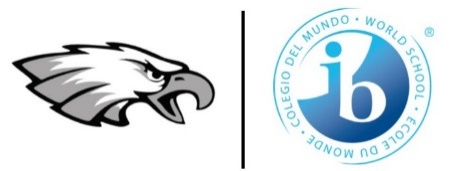 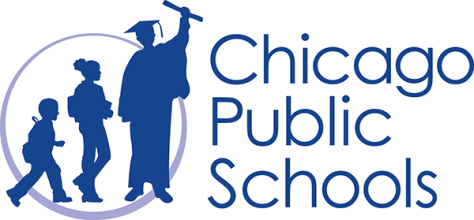 Juan Carlos Ocón                                   	     1450 - 1510 W. Cermak Rd. Chicago, IL 60608            		                 Angel RoanPrincipal  				       Phone (773) 534-7030 • Fax (773) 534-7058  		                                      Nicholas Aquino                                                                                                                                                                                        Assistant PrincipAcademia Comunitaria Benito JuarezMinutas del Comite ESSA (PAC)24 de Noviembre, 2020La Sra. Beatriz Castillo, presidenta del Comité Asesor de Padres, dió la bienvenida y  comienzó  reunion a las 5:43 PM y cedió la palabra al director Juan Carlos Ocón, quien  tambien dió la bienvenida a todos los presentes dando las gracias por todo su apoyo e introdujo a la reunión al Programa BuildOn, através de su representante Sr. Luis Flores.La Sra. Román, secretaria del comité hizo el llamado al orden, donde todos los integrantes  estuvieron presentes.El Sr. Flores facilito la información necesaria del programa BuildOn  para que los estudiante se conecten cada miércoles de 3:30 a 4:30 para hacer sus horas de servicio atraves de proyectos asignados por sus maestros en sus clases, incluyendo a los del 12vo, grado para que se puedan graduar. De 4:30 a 5:30 pm. les da tutoria  y ayuda con las tareas. Ofreciendo tambien ayuda emocional y social en estos tiempos dificiles.El director y el Sr. Luis Flores, estuvieron contestando preguntas de diferentes indoles.Se prosiguió con la aprobación de las minutas  del mes de octubre, donde se obtuvo el asentimiento de la mayoría.En el siguiente punto la Sra. Castillo dió el reporte de la reunión de las redes del comité bilingue del 20 de noviembre e informó que todavia no se ha llegado a una conclusión sobre en que se puede gastar  el fondo de los $1000.00 que se le otorgaron al comite bilingue y dió información sobre la fuente de recursos de ayuda para la comunidad como es el caso la organización Erie house.En el reporte de Universidad de padres se hablo de que se tuvieron 3 diferentes talleres financieros sobre El Presupuesto, Diferentes maneras de ahorrar y Como construir un buen crédito por parte de la organización Padres contra la violencia y tambien que enviaria otros recursos de ayuda para la comunidad por medio de remind.Se contestaron todas las preguntas y la reunion se cerro a las 6:59 PM